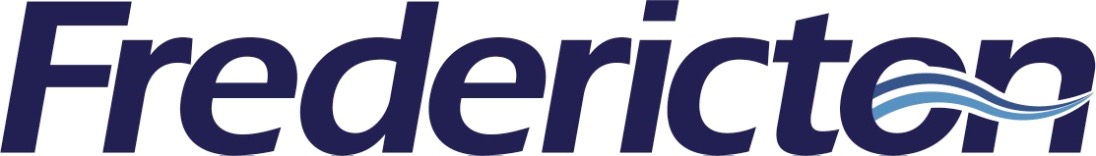 CALL FOR SPEAKERS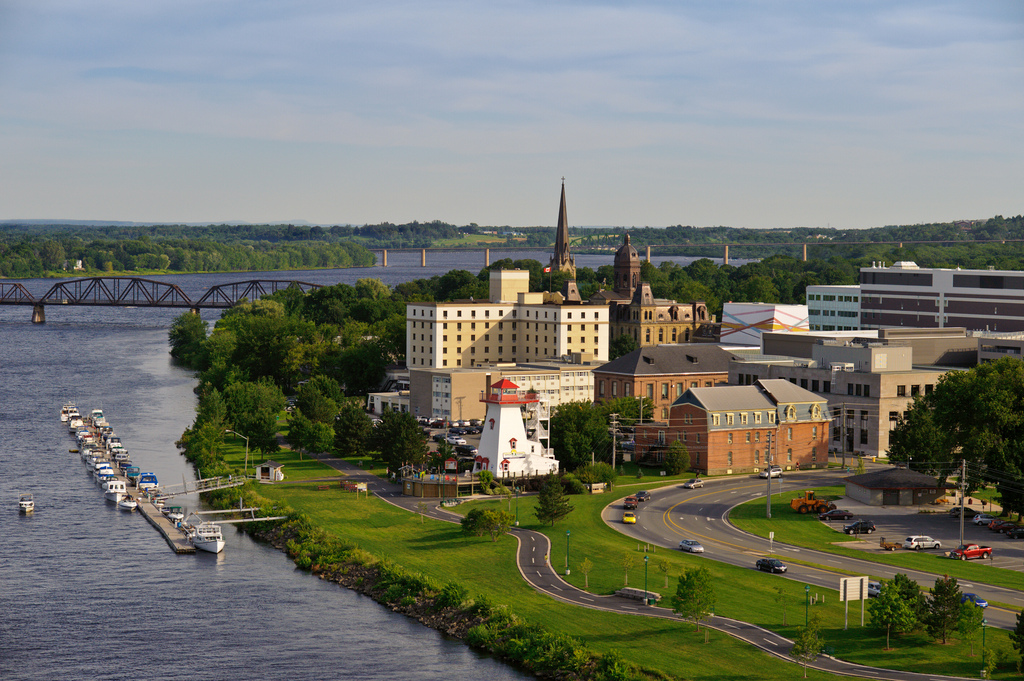 2018 Canadian Lean SummitInnovation and Continuous ImprovementApril 23 – 25, 2018Fredericton, New BrunswickSummit OverviewThe 2018 Canadian Lean Summit will be hosted in Fredericton, New Brunswick from Monday, April 23rd to Wednesday, April 25th.  This event will bring together a network of individuals, organizations and companies from both the public and private sector from across Canada and beyond.  This years’ Lean Summit theme is “Innovation and Continuous Improvement”.The Summit will showcase how Lean Six Sigma tools and practices are being leveraged by practitioners in both the public and private sector to improve services to their customers, achieve efficiencies, increase effectiveness and add value to their business processes.  Participants will interact with subject matter experts and fellow practitioners to find out how Lean Six Sigma has made a positive change in organizational culture, service delivery and the bottom line.  This years’ Summit will place greater emphasis on helping participants grow their skills and knowledge of these strategic tools to enhance their continuous improvement journey.The 2018 Canadian Lean Summit is seeking speakers to present to the Summit.  We are looking for interesting and interactive presentations or workshops related to the streams of “Tools” and “Case Studies” as it relates to Lean Six Sigma.  The allotted time for each session will be 60 minutes, the Q&A at the end of the session is included in this time.  We want participants to take away real-life tools, practices and examples that they can apply in their workplace. If you are interested in presenting, please submit your proposal on the form attached (Appendix 1) and e-mail it to Stacey Murray, Event Coordinator, at info@cdnleansummit.ca  by Friday, October 20th at 4:00 p.m. AST. Those chosen to speak will receive free conference registration (an approximate value of $600).Note: We ask that you refrain from any direct marketing of products, services, software or other commercial venture within your presentation.For questions related to program content, please contact:Melanie MacDonald, Lean Summit Chairmelanie.macdonald@fredericton.ca Telephone:	(506) 259-37892018 Canadian Lean SummitInnovation and Continuous ImprovementAppendix 1 – Proposal RequirementsPlease provide the following information to help us evaluate your proposal.  Submit 1 form for each session/workshop on which you would like to present.  You can insert your information within this document.In which stream do you wish to present in, “Tools” or “Case Studies”?Your Name:  (You may partner with another speaker(s) to present a session or workshop.)Your Job Title:Your Organization:Your Address:Your Contact Information (E-Mail and Telephone Number):Title of your Session/Workshop:Please provide a typed abstract/summary of your presentation, including the key benefit to participants (limit of 75 words).  If your proposal is selected, this abstract/summary will be the description included in the Summit Program.As noted in the “Summit Overview”, we want Summit participants to come away with practical advice, real-life examples and tools/techniques they can take back to their offices.Please provide us with more detailed information on your proposal as follows.  This description should not be longer than 1 typed page.A detailed description of your session/workshop, i.e. describe the content and what concepts/terms/topics are covered.The format, i.e. PowerPoint presentation, case study (a practical application of Lean in the field); interactive (such as a roundtable discussion or group work); video/film presentation, etc.  We suggest you leave 5 or 10 minutes at the end of your presentation for a question and answer session.What knowledge or skill will the participants take away from your session/workshop?    Please include your biography and a professional photo.  Include information on past presentations that you have made on this subject and to what audience.  Please limit your “bio” to 150 words. If your proposal is selected, this photo/bio will be included in the Summit Program.Session presentations will be made available to attendees on the Summit web site immediately following the Summit.  Please let us know if you approve of having your presentation posted, and please inform us of any copyright issues.A review of proposals will be completed by November 1st and those who have been chosen to present will be contacted after that date. All proposals will receive a response.Thank you for taking the time to submit a proposal to theCanadian Lean Summit!